Republic of the Philippines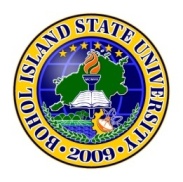 BOHOL ISLAND STATE UNIVERSITYTagbilaran, BoholCourse Code: Educ 4Course Name:Technology for Teaching and Learning 1ReferencesMain Textbook:Lucido, P. &Corpuz, B. (2012).Educational technology 2. Quezon City, PH: Lorimar Publishing Co.Suggested Readings:Abushakara, N. (2016). Netiquetter: Modern manners for a modern world.The ultimate guide to online etiquette. Create Space Independent Publishing PlatformAnderson, J. (2010). ICT Transforming Education.A regional Guide. UNESCO Bangkok Asia and Pacific Regional Bureau for EducationAngelo, T. & Cross, K. P. (1993).classroom Assessment techniques 2nded. A Handbook for College TeachersChiles, D. (2014). Internet etiquette: Netiquette fundamentals, rules and optimizationDiaz, C.G. and Declaro, R.A. (2013).UNESCO training guide on ICT multimedia integration for teaching and learning. Retrieved from creative Commons Licensehttp://cretivecommons.org/licenses/by-sa/3.0Heinich, R. (2003). Instructional media and technologies for learning. (7th edition). Upper saddle. New York: Merril Prentice Hallwww.safekids.com/kids-rules-for-online-safetywww.educationworld.com/a-tech/tech/tech044.shtmlwww.collegeview.com/articles/artice/smart-students-in-a-digital-worldhttps://www.stopbullying.gov/cyberbullying/what-is-it/http://www/ascd.org/publications/books/102112/chapters/What_is_Project-Based_Multimedia_Learning%C2%A2.aspxhttp://www.emergingedtech.com/2014/05/20-excellent-free-tools-for-interactive-collaboration-experiences-in-the-classroom/http://www.educatorstechnology.com/2012/06/33-digital-skills-every-21st-century.htmlhttp://www.edtechteacher.org/assessmenthttp://www.edtechteacher.org/gafe/Melton, R. (2002). Planning and developing Open and Distance Learning. A Quality Assurance ApproachNewby, T.J (2011). Educational technology into teaching. (4theed.) Boston:Pearson Education, Inc.Roblyer, M. D. (2003).Integrating educational into teaching. (3rded.) upper Saddle, New York: Merrill Prentice HallSmaldino, S. et.al.(2005). Instructional technology and media for learning, 8thed. New Jersey: Pearson Prentice HallSmaldino, S. et.al.(2008). Instructional technology and media for learning, 8thed. New Jersey: Pearson Prentice HallTuffey, D. (2014). Email etiquette: Netiquette for the information age: Altiora PublicationsTPACK in two minutes https://www.youtube.com/watch?v=FagVQlZELYUNESCO (2013). Training Guide on ICT Multimedia Integration for Teaching and Learning, pp. 60-63Williams, M. (2000).Integrating technology into teaching and learning: An Asia Pacific perspective. Singapore: Prentice Hallwww.ipophil.gov.ph/images/Patents/IRRs/RepublicAct8293.pdfOur ICT http://www.ourict.co.uk/ Ten Best Assessment Tools (Posted April 1, 2015) Retrieved from: http://www.ourict.co.uk/formative-assessment-tools/Documents:the Philippines ICT RoadmapDepEd Five-Year Information and Communication Technology for Education Strategic Plan (DepEd ICT4E Strategic Plan) Executive SummarySEAMEO INNOTECH (2010) The Report on the Status of ICT Integration in Education in Southeast AsiaK to 12 Curriculum Guides (DepEd, 2012)Senior High School Curriculum Guides retrieved from https://drive.google.com/file/d/0D8xBBYUc2V91dVJQQXdVMFVDS2C/editVISION:VISION:A premier Science and Technology university for the formation of a world class and virtuous human resource for sustainable development in Bohol and the country.MISSION:MISSION:BISU is committed to provide quality higher education in the arts and sciences, as well as in the professional and technological fields; undertake research and development, and extension services for sustainable development of Bohol and the country.GOALS:GOALS:Pursue faculty and education excellence and strengthen the current viable curricular programs and develop curricular programs that are responsive to the demands of the times both in the industry and the environment.Promote quality research outputs that respond to the needs of the local and national communities.Develop communities through responsive extension programs.Adopt efficient and profitable income generating projects/enterprise for self-sustainability.Provide adequate, state-of-the-art and accessible infrastructure support facilities for quality equation.Promote efficient and effective good governance supportive of high quality education.CORE VALUES:CORE VALUES:CORE VALUES:Search for Excellence (BISU’s commitment to quality education shall be driven and characterized by excellence in every output and activity it produces/conducts through interweaving the technical, fundamental and practical knowledge.)Responsiveness to Challenges (As a newfound institution of higher learning, BISU is faced will all the challenges demanded particularly the continuing depletion of the national government’s financial support along with BISU’s desire for upgrading its facilities and human resources.  Being intellectually diverse and entrepreneurial, creative and innovative, BISU shall beat the odds by capitalizing on creative collaborations with its individual campuses, the community, local government units and other sectors available.) Student Access (Being a state-owned university, BISU is committed to providing public service, by becoming a university that is open and accessible to all students who merit entrance.  This value is the most important consideration by BISU in its drive to continuously develop, improve and upgrade its facilities and seek for more funds.)Public Engagement (Expresses BISU’s commitment to search  for knowledge-based solutions to societal and economic problems particularly of Bohol and of the region.  Public engagement is the interpretation of BISU’s commitment to research and extension by being proactive in introducing changes that will deeply impact on the improvement of the life of the people.)Good Governance (Alongside the current regime’s objectives of good governance in the delivery of basic services, BISU shall strive to institutionalize a streamlined, efficient and effective structure and systems that is supportive of the university’s goals and objectives, sans bureaucratic practices.)Search for Excellence (BISU’s commitment to quality education shall be driven and characterized by excellence in every output and activity it produces/conducts through interweaving the technical, fundamental and practical knowledge.)Responsiveness to Challenges (As a newfound institution of higher learning, BISU is faced will all the challenges demanded particularly the continuing depletion of the national government’s financial support along with BISU’s desire for upgrading its facilities and human resources.  Being intellectually diverse and entrepreneurial, creative and innovative, BISU shall beat the odds by capitalizing on creative collaborations with its individual campuses, the community, local government units and other sectors available.) Student Access (Being a state-owned university, BISU is committed to providing public service, by becoming a university that is open and accessible to all students who merit entrance.  This value is the most important consideration by BISU in its drive to continuously develop, improve and upgrade its facilities and seek for more funds.)Public Engagement (Expresses BISU’s commitment to search  for knowledge-based solutions to societal and economic problems particularly of Bohol and of the region.  Public engagement is the interpretation of BISU’s commitment to research and extension by being proactive in introducing changes that will deeply impact on the improvement of the life of the people.)Good Governance (Alongside the current regime’s objectives of good governance in the delivery of basic services, BISU shall strive to institutionalize a streamlined, efficient and effective structure and systems that is supportive of the university’s goals and objectives, sans bureaucratic practices.)Program Outcomes Common to Teacher EducationProgram Outcomes Common to Teacher EducationProgram OutcomesPerformance IndicatorsArticulate the rootedness of education in Philosophical, sociocultural, historical, Psychological, and Political contextsGenerate opportunities for reflection on historical, social, cultural and political processes as they affect the day to day lives of the students.Demonstrate mastery of subject matter/disciplineActively engages students to sustain interest in the subject matter.Implements learner-friendly classroom management procedures and practices.3. Facilitate learning using a wide range of teaching methodologies and deliveries modes appropriate to specific learners and their environmentsUse varied teaching methodologies appropriate for diverse learners.Evaluate current teaching approaches and innovate based on learners’ needs.4. Develop innovative curricula, instructional plans, teaching approaches, and resources for diverse learnersImplement and evaluate the curriculum.Effectively write and carry out the lesson plan with mastery.Deliver interesting lessons with congruent objectives, subject matter, teaching-learning activities, materials and assessment procedures.5. Apply skills in the development and utilization of ICT to promote quality, relevant, and sustainable educational practices.Source and organize data and information concerning teaching and learning.Analyze and interpret data and information using appropriate tools and procedures.Compose and disseminate properly well-written reports (progress reports, assessment, and official communications, among others).Demonstrate a variety of thinking skills in planning, monitoring, assessing, and reporting learning  learning processes and outcomes .Behave in accordance to the Code of Ethics of Professional Teachers.Use the community as learning resource.Practice professional and ethical teaching  standards sensitive to the local, national, and global realitiesPlans and carries out personal and professional advancement.Pursue lifelong learning for personal and professional growth through varied experiential and field-based opportunities  Program Outcomes for Bachelor of Secondary Education Major in Mathematics Program Outcomes for Bachelor of Secondary Education Major in MathematicsExhibit competence in mathematical concepts and proceduresExplain and illustrate clearly, accurately and comprehensively the basic mathematical concepts, using relevant examples as neededDemonstrate in detail basic mathematical proceduresShow the connections between mathematical concepts that are related to one anotherProvide examples to illustrate the application of mathematical concepts and proceduresExhibit proficiency in relating mathematics to other curricular areasCreate a curriculum guide that shows how mathematics can be integrated with other curricular areasIdentify teaching activities which support the implementation of the curriculum guideDevelop and utilize instructional materials that support the integration of mathematics with other curricular areasUtilize appropriate technologies to achieve the learning outcomesManifest meaningful and comprehensive pedagogical content knowledge (PCK) of mathematicsDemonstrate skills in various methods of learning in mathematics such as conducting investigations, modeling and doing researchCreate and utilize learning experiences in the classroom which develop the learners’ skills in discovery learning, problem solving and critical thinkingDemonstrate competence in designing, constructing and utilizing different forms of assessment in mathematicsDesign and utilize varied assessment tools in mathematics, including alternative forms of assessmentAnalyze assessment results and use these to improve learning and teachingProvide timely feedback of assessment results to studentsDemonstrate proficiency in problem solving by solving and creating routine and non-routine problems with different levels of complexityDemonstrate skills in various problem solving heuristicsSelect suitable examples to explain the various problem solving heuristicsManifest creativity and critical thinking when selecting examples and problems to be used in the classroom and in the assessment of students’ learningUse varied resources for selecting and creating problems to develop the students’ problem solving skilsUse effectively appropriate approaches, methods and techniques in teaching mathematics including technological toolsDemonstrate knowledge and skills in varied approaches and methods of teaching mathematicsManifest discretion when selecting approaches or methods that would be effective in teaching particular lessonsUtilizes a variety of student-centered approaches and methods in the classroomDemonstrate skills in the use of common mathematical software for teaching and learning mathematical concepts, e.g. Graphmatica, Geogebra and Geometer’s SketchpadDevelop and use materials that guide the students in using a mathematical software for discovering and learning mathematical conceptsAppreciate mathematics as an opportunity for creative work, moments of discovery and gaining insights of the worldModel in class such mathematical attitudes as delight after having found the solution to a problem or a sense of wonder at how certain mathematical concepts evolvedDevelop lessons that can help students appreciate the use of mathematics in daily life.Course Component Professional EducationProfessional EducationProfessional EducationCourse CodeEduc 4Educ 4Educ 4Course NameTechnology for Teaching and Learning 1Technology for Teaching and Learning 1Technology for Teaching and Learning 1Pre-requisiteCourse Credits3 units3 units3 unitsContact Hours/week3 hours/week3 hours/week3 hours/weekAcademic YearCourse & YearClass ScheduleCourse DescriptionThis introductory course explores basic knowledge, skills and values in the use of technology for teaching and learning. It includes ICT policies and safety issues, media and technology in various content areas, learning theories and principles in the use and design of learning lessons, teaching-learning experiences and assessment tasks that utilize appropriate traditional and innovative technologies with social, ethical and legal responsibility in the use of technology tools and resources.This introductory course explores basic knowledge, skills and values in the use of technology for teaching and learning. It includes ICT policies and safety issues, media and technology in various content areas, learning theories and principles in the use and design of learning lessons, teaching-learning experiences and assessment tasks that utilize appropriate traditional and innovative technologies with social, ethical and legal responsibility in the use of technology tools and resources.This introductory course explores basic knowledge, skills and values in the use of technology for teaching and learning. It includes ICT policies and safety issues, media and technology in various content areas, learning theories and principles in the use and design of learning lessons, teaching-learning experiences and assessment tasks that utilize appropriate traditional and innovative technologies with social, ethical and legal responsibility in the use of technology tools and resources.Course ObjectivesProgram OutcomesProgram OutcomesProgram OutcomesCourse ObjectivesAt the end of the unit, the students must have:Explained ICT policies and safety issues as they impact on the teaching-learning processIdentified learning theories and principles applied in the design and development of lessons through appropriate media and technologies for teaching and learningIntegrated media and technology in various content areasFormulated teaching-learning experiences and assessment tasks using appropriate and innovative technologiesDemonstrated social, ethical and legal responsibility in the use of technology tools and resourcesMethodologies/Strategies/TechniquesLecture, Group/Class Discussion, Question and Answer, Oral recitations, Practical ApplicationsLecture, Group/Class Discussion, Question and Answer, Oral recitations, Practical ApplicationsLecture, Group/Class Discussion, Question and Answer, Oral recitations, Practical ApplicationsCOURSE OUTLINECONTENT/TOPICSCONTENT/TOPICSTimeframeRemarksOrientation of the coursePresentation of the syllabusOrientation of classroom policies on grades, attendance and course requirementsPretestOrientation of the coursePresentation of the syllabusOrientation of classroom policies on grades, attendance and course requirementsPretestdayUnit 1- Introduction to Technology for Teaching and LearningBasic Concepts to be defined:TechnologyInformation and CommunicationEducational TechnologyTechnology, Media and LearningInstructional System and Instructional technology Technology ToolsRoles of ICT in Teaching for LearningUnit 2. ICT Policies and Safety Issues in Teaching and LearningICT National or International Policies that are applicable to teaching and LearningSafety Issues in ICTUses of ICT Policies in the Teaching and Learning EnvironmentUnit 3. Theories and Principles in the Use and Design of Technology Driven Learning LessonsLearning Theories and Principles in:Dale’s Cone of Experience (with equal attention given to both the Conventional Technology and the Innovative and emerging Technology for Teaching)TPACK (Technology, Pedagogy, and Content Knowledge)ASSURE Model (Analyze learners, State Objectives, Select Methods, Media & Materials, Utilize Media & Materials, Require Learner Participation, Evaluation and revise)Unit 1- Introduction to Technology for Teaching and LearningBasic Concepts to be defined:TechnologyInformation and CommunicationEducational TechnologyTechnology, Media and LearningInstructional System and Instructional technology Technology ToolsRoles of ICT in Teaching for LearningUnit 2. ICT Policies and Safety Issues in Teaching and LearningICT National or International Policies that are applicable to teaching and LearningSafety Issues in ICTUses of ICT Policies in the Teaching and Learning EnvironmentUnit 3. Theories and Principles in the Use and Design of Technology Driven Learning LessonsLearning Theories and Principles in:Dale’s Cone of Experience (with equal attention given to both the Conventional Technology and the Innovative and emerging Technology for Teaching)TPACK (Technology, Pedagogy, and Content Knowledge)ASSURE Model (Analyze learners, State Objectives, Select Methods, Media & Materials, Utilize Media & Materials, Require Learner Participation, Evaluation and revise)Prelims Week 1-5Unit 4. ICT in Various Content Areas21st Century SkillsDigital Literacy SkillsMediaInformationICT literacyInstructional Design ModelsGagne’s Nine EventsBloom’s Revised TaxonomyADDIEMerill’s Principles of InstructionTechnology Enhanced Teaching lesson exemplarsICT and Conventional Learning materials to enhance teaching-LearningDigital learning resourcesGoogle DocsSurvey monkeyOthersConventional Learning resourcesFlip chartsRealiaOthersDistance LearningUnit 4. ICT in Various Content Areas21st Century SkillsDigital Literacy SkillsMediaInformationICT literacyInstructional Design ModelsGagne’s Nine EventsBloom’s Revised TaxonomyADDIEMerill’s Principles of InstructionTechnology Enhanced Teaching lesson exemplarsICT and Conventional Learning materials to enhance teaching-LearningDigital learning resourcesGoogle DocsSurvey monkeyOthersConventional Learning resourcesFlip chartsRealiaOthersDistance LearningMidterm Week 6-10Technology Tools in a Collaborative Classroom EnvironmentRelevance and Appropriateness in the Use of Technology in Teaching and LearningPrinciples in Selecting Instructional Materials based on their Appropriateness and FeasibilityAppropriateness (Target Learners  and Instruction)Authenticity (Dependable)InterestCost (Economy)Organization and balanceUnit 5. Innovative Technologies for Teaching-Learning and Assessment TaskICT and Assessment in LearningAssessment toolsTools in evaluating appropriate assessment tools (ex. Checklist, rating scale)Technology-enhanced lesson using the ASSURE as Technology-Integration ModelTechnology Tools in a Collaborative Classroom EnvironmentRelevance and Appropriateness in the Use of Technology in Teaching and LearningPrinciples in Selecting Instructional Materials based on their Appropriateness and FeasibilityAppropriateness (Target Learners  and Instruction)Authenticity (Dependable)InterestCost (Economy)Organization and balanceUnit 5. Innovative Technologies for Teaching-Learning and Assessment TaskICT and Assessment in LearningAssessment toolsTools in evaluating appropriate assessment tools (ex. Checklist, rating scale)Technology-enhanced lesson using the ASSURE as Technology-Integration ModelSemi-Finals  Week 11-14Unit 6. Social, Ethical and Legal responsibilities in the Use of Technology Tools and ResourcesDigital CitizenshipSocial, Ethical and Legal responsibilities in the Use of Technology Tools and Resources by TeachersIntellectual Property Rights Applicable to the Educational Setting: Copyright and Related Rights Copyright Law (Part IV)Digital Safety RulesCyberbullyingNetizens in Cyberspace Active CitizenshipNetiquette (social conventions online)Educational Sites and PortalsOnline Communities of LearningOnline ResourcesCollaborative ProjectsTechnology Tools for Collaborative WorkUnit 6. Social, Ethical and Legal responsibilities in the Use of Technology Tools and ResourcesDigital CitizenshipSocial, Ethical and Legal responsibilities in the Use of Technology Tools and Resources by TeachersIntellectual Property Rights Applicable to the Educational Setting: Copyright and Related Rights Copyright Law (Part IV)Digital Safety RulesCyberbullyingNetizens in Cyberspace Active CitizenshipNetiquette (social conventions online)Educational Sites and PortalsOnline Communities of LearningOnline ResourcesCollaborative ProjectsTechnology Tools for Collaborative WorkFinals  Week 15-18Integration of ValuesCourse RequirementsLearning TaskAttendance and Active Participation in class discussion/group activitiese-PortfolioProjects submitted on timeGrading System